PLANTILLA DE LISTA DE VERIFICACIÓN DE LA ISO 27001                                         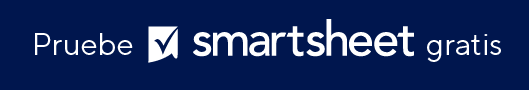 RENUNCIATodos los artículos, las plantillas o la información que proporcione Smartsheet en el sitio web son solo de referencia. Mientras nos esforzamos por mantener la información actualizada y correcta, no hacemos declaraciones ni garantías de ningún tipo, explícitas o implícitas, sobre la integridad, precisión, confiabilidad, idoneidad o disponibilidad con respecto al sitio web o la información, los artículos, las plantillas o los gráficos relacionados que figuran en el sitio web. Por lo tanto, cualquier confianza que usted deposite en dicha información es estrictamente bajo su propio riesgo.CONTROL DE LA ISO 27001FASES DE IMPLEMENTACIÓNTAREAS¿CONFORME?NOTAS5Políticas de seguridad de la informaciónPolíticas de seguridad de la informaciónPolíticas de seguridad de la informaciónPolíticas de seguridad de la información5.1Dirección de gestión para la seguridad de la informaciónDirección de gestión para la seguridad de la informaciónDirección de gestión para la seguridad de la informaciónDirección de gestión para la seguridad de la información¿Existen políticas de seguridad?5.1.1Políticas de seguridad de la información¿Todas las políticas están aprobadas por el equipo directivo?¿Prueba del cumplimiento?6Organización de seguridad de la informaciónOrganización de seguridad de la informaciónOrganización de seguridad de la informaciónOrganización de seguridad de la información6.1Roles y responsabilidades de seguridad de la informaciónRoles y responsabilidades de seguridad de la informaciónRoles y responsabilidades de seguridad de la informaciónRoles y responsabilidades de seguridad de la información6.1.1Roles y responsabilidades de seguridad¿Se definieron los roles y las responsabilidades?6.1.2Segregación de deberes¿Se definió la segregación de deberes?6.1.3Contacto con las autoridades¿Se contactó al organismo/autoridad de verificación para la verificación del cumplimiento?6.1.4Contacto con grupos de interés especiales¿Se estableció contacto con grupos de interés especiales en relación con el cumplimiento?6.1.5Seguridad de la información en la administración de proyectos¿Evidencia de la seguridad de la información en la administración de proyectos? 6.2Dispositivos móviles y teletrabajoDispositivos móviles y teletrabajoDispositivos móviles y teletrabajoDispositivos móviles y teletrabajo6.2.1Política de dispositivos móviles¿Se definió una política para dispositivos móviles?6.2.2Teletrabajo¿Se definió una política para trabajar a distancia?7Seguridad de los recursos humanosSeguridad de los recursos humanosSeguridad de los recursos humanosSeguridad de los recursos humanos7.1Antes del empleoAntes del empleoAntes del empleoAntes del empleo7.1.1Investigación¿Se definió una política para investigar a los empleados antes del empleo?7.1.2Términos y condiciones de empleo¿Se definió una política para los términos y las condiciones de empleo de RR. HH.?7.2Durante el empleoDurante el empleoDurante el empleoDurante el empleo7.2.1Responsabilidades de administración¿Se definió una política para las responsabilidades de administración? 7.2.2Conocimiento, educación y capacitación de la seguridad de la información¿Se definió una política para el conocimiento, la educación y la capacitación de la seguridad de la información? 7.2.3Proceso disciplinario¿Se definió una política para el proceso disciplinario relacionado con la seguridad de la información? 7.3Despido y cambio de empleoDespido y cambio de empleoDespido y cambio de empleoDespido y cambio de empleo7.3.1Responsabilidades relativas al despido o al cambio de empleo¿Se definió una política de RR. HH. para el despido o cambio de empleo en relación con la seguridad de la información? 8Administración de activosAdministración de activosAdministración de activosAdministración de activos8.1Responsabilidades por los activosResponsabilidades por los activosResponsabilidades por los activosResponsabilidades por los activos8.1.1Inventario de activos¿La lista de inventario de activos está completa?8.1.2Propiedad de los activos¿La lista de propiedad de los activos está completa?8.1.3Uso aceptable de los activos¿Se definió una política de “uso aceptable” de los activos?8.1.4Devolución de activos¿Se definió una política de devolución de activos?8.2Clasificación de la informaciónClasificación de la informaciónClasificación de la informaciónClasificación de la información8.2.1Clasificación de la información¿Se definió una política para la clasificación de información? 8.2.2Etiquetado de la información¿Se definió una política para etiquetar la información? 8.2.3Gestión de activos¿Se definió una política para el manejo de activos? 8.3Gestión de mediosGestión de mediosGestión de mediosGestión de medios8.3.1Administración de medios extraíbles¿Se definió una política para la administración de medios extraíbles? 8.3.2Eliminación de medios¿Se definió una política para la eliminación de medios? 8.3.3.Transferencia de medios físicos¿Se definió una política para la transferencia de medios? 9Control de accesoControl de accesoControl de accesoControl de acceso9.1Responsabilidades por los activosResponsabilidades por los activosResponsabilidades por los activosResponsabilidades por los activos9.1.1Política de control de acceso¿Se definió una política para el control de acceso? 9.1.2Acceso a redes y 
servicios de red¿Se definió una política para el acceso a redes y servicios de red? 9.2Responsabilidades por los activosResponsabilidades por los activosResponsabilidades por los activosResponsabilidades por los activos9.2.1Registro y cancelación del registro de activos del usuario¿Se definió una política para el registro y la cancelación del registro de activos del usuario? 9.2.2Aprovisionamiento de acceso de usuarios¿Se definió una política para el aprovisionamiento de acceso de usuarios? 9.2.3Administración de derechos de acceso privilegiado¿Se definió una política para la administración de derechos de acceso privilegiado? 9.2.4Administración de la información de autenticación secreta de los usuarios¿Se definió una política para la administración de la información de autenticación secreta de los usuarios? 9.2.5Revisión de los derechos de acceso de los usuarios¿Se definió una política para la revisión de los derechos de acceso de los usuarios? 9.2.6Eliminación o ajuste 
de los derechos de acceso¿Se definió una política para la eliminación o el ajuste de los derechos de acceso? 9.3Responsabilidades del usuarioResponsabilidades del usuarioResponsabilidades del usuarioResponsabilidades del usuario9.3.1Uso de la información de autenticación secreta¿Se definió una política para el uso de la información de autenticación secreta? 9.4Control de acceso a sistemas y aplicacionesControl de acceso a sistemas y aplicacionesControl de acceso a sistemas y aplicacionesControl de acceso a sistemas y aplicaciones9.4.1Restricciones de acceso a la información¿Se definió una política para las restricciones de acceso a la información? 9.4.2Procedimientos de inicio de sesión seguros¿Se definió una política para los procedimientos de inicio de sesión seguros? 9.4.3Sistema de administración de contraseñas¿Se definió una política para los sistemas de administración de contraseñas? 9.4.4Uso de programas de utilidad con privilegios¿Se definió una política para el uso de programas de utilidad con privilegios? 9.4.5Control de acceso al código fuente del programa¿Se definió una política para el control de acceso 
al código fuente del programa? 10CriptografíaCriptografíaCriptografíaCriptografía10.1Controles criptográficosControles criptográficosControles criptográficosControles criptográficos10.1.1Política sobre el uso de 
controles criptográficos¿Se definió una política para el uso de controles criptográficos? 10.1.2Administración de claves¿Se definió una política para la administración de claves? 11Seguridad física y medioambientalSeguridad física y medioambientalSeguridad física y medioambientalSeguridad física y medioambiental11.1Áreas segurasÁreas segurasÁreas segurasÁreas seguras11.1.1Perímetro de seguridad física¿Se definió una política para el perímetro de seguridad física? 11.1.2Controles físicos de entrada¿Se definió una política para los controles físicos de entrada? 11.1.3Seguridad de oficinas, habitaciones e instalaciones¿Se definió una política para la seguridad de oficinas, habitaciones e instalaciones? 11.1.4Protección frente a amenazas externas y medioambientales¿Se definió una política para la protección frente a amenazas externas y medioambientales? 11.1.5Trabajo en áreas seguras¿Se definió una política para trabajar en áreas seguras? 11.1.6Áreas de entrega y carga¿Se definió una política para las áreas de entrega y carga? 11.2EquipamientoEquipamientoEquipamientoEquipamiento11.2.1Emplazamiento y protección de equipos¿Se definió una política para el emplazamiento y la protección de equipos? 11.2.2Utilidades de soporte¿Se definió una política para las utilidades de soporte? 11.2.3Seguridad del cableado¿Se definió una política para la seguridad del cableado? 11.2.4Mantenimiento de equipos¿Se definió una política para el mantenimiento de equipos? 11.2.5Eliminación de activos¿Se definió una política para la eliminación de activos? 11.2.6Seguridad de los equipos y activos fuera de las instalaciones¿Se definió una política para la seguridad de los equipos y activos fuera de las instalaciones? 11.2.7Eliminación o reutilización segura del equipo¿Se reutilizó o eliminó el equipo de forma segura? 11.2.8Equipo de usuario desatendido¿Se definió una política para equipos de usuarios desatendidos? 11.2.9Política de escritorio despejado y pantalla despejada¿Se definió una política de escritorio despejado y una política de pantalla despejada? 12Seguridad de las operacionesSeguridad de las operacionesSeguridad de las operacionesSeguridad de las operaciones12.1Procedimientos y responsabilidades operativosProcedimientos y responsabilidades operativosProcedimientos y responsabilidades operativosProcedimientos y responsabilidades operativos12.1.1Procedimientos operativos documentados¿Se definió una política para los procedimientos operativos documentados? 12.1.2Administración de cambios¿Se definió una política para la administración de cambios? 12.1.3Administración de capacidades¿Se definió una política para la administración de capacidades? 12.1.4Separación de entornos de desarrollo, pruebas y operaciones¿Se definió una política para la separación de entornos de desarrollo, pruebas y operaciones? 12.2Protección contra malwareProtección contra malwareProtección contra malwareProtección contra malware12.2.1Controles contra malware¿Se definió una política para los controles contra el malware? 12.3Copia de seguridad del sistemaCopia de seguridad del sistemaCopia de seguridad del sistemaCopia de seguridad del sistema12.3.1Copia de seguridad¿Se definió una política para hacer copias de seguridad de sistemas? 12.3.2Copia de seguridad de la información¿Se definió una política para la copia de seguridad de la información? 12.4Registro y monitoreoRegistro y monitoreoRegistro y monitoreoRegistro y monitoreo12.4.1Registro de eventos¿Se definió una política para el registro de eventos? 12.4.2Protección de la información de registro¿Se definió una política para la protección de la 
información de registro? 12.4.3Registro del administrador y del operador¿Se definió una política para el registro del administrador y del operador?12.4.4Sincronización de reloj¿Se definió una política para la sincronización del reloj? 12.5Control de software operativoControl de software operativoControl de software operativoControl de software operativo12.5.1Instalación de software en sistemas operativos¿Se definió una política para la instalación de software en sistemas operativos?12.6Administración de vulnerabilidades técnicasAdministración de vulnerabilidades técnicasAdministración de vulnerabilidades técnicasAdministración de vulnerabilidades técnicas12.6.1Administración de vulnerabilidades técnicas¿Se definió una política para la administración de vulnerabilidades técnicas?12.6.2Restricción de la instalación de software¿Se definió una política para restringir la instalación de software? 12.7Consideraciones de auditoría de sistemas de informaciónConsideraciones de auditoría de sistemas de informaciónConsideraciones de auditoría de sistemas de informaciónConsideraciones de auditoría de sistemas de información12.7.1Control de auditoría del sistema de información¿Se definió una política para el control de auditoría del sistema de información? 13Seguridad de las comunicacionesSeguridad de las comunicacionesSeguridad de las comunicacionesSeguridad de las comunicaciones13.1Administración de la seguridad de la redAdministración de la seguridad de la redAdministración de la seguridad de la redAdministración de la seguridad de la red13.1.1Controles de red¿Se definió una política para los controles de red? 13.1.2Seguridad de los servicios de red¿Se definió una política para la seguridad de los servicios de red? 13.1.3Segregación en redes¿Se definió una política para la segregación en las redes?13.2Transferencia de informaciónTransferencia de informaciónTransferencia de informaciónTransferencia de información13.2.1Políticas y procedimientos de transferencia de información¿Se definió una política para las políticas y los procedimientos de transferencia de información? 13.2.2Acuerdos sobre transferencias de información¿Se definió una política para los acuerdos sobre transferencias de información? 13.2.3Mensajería electrónica¿Se definió una política para la mensajería electrónica? 13.2.4Acuerdos de confidencialidad o no divulgación¿Se definió una política para los acuerdos de confidencialidad o no divulgación?13.2.5Adquisición, desarrollo y mantenimiento de sistemas¿Se definió una política para la adquisición, el desarrollo y el mantenimiento de sistemas? 14Adquisición, desarrollo y mantenimiento de sistemasAdquisición, desarrollo y mantenimiento de sistemasAdquisición, desarrollo y mantenimiento de sistemasAdquisición, desarrollo y mantenimiento de sistemas14.1Requisitos de seguridad de los sistemas de informaciónRequisitos de seguridad de los sistemas de informaciónRequisitos de seguridad de los sistemas de informaciónRequisitos de seguridad de los sistemas de información14.1.1Análisis y especificación de los requisitos de seguridad de la información¿Se definió una política para el análisis y la especificación de los requisitos de seguridad de la información? 14.1.2Protección de los servicios de aplicaciones en redes públicas¿Se definió una política para la protección de los servicios de aplicaciones en redes públicas? 14.1.3Protección de las transacciones de servicios de aplicaciones¿Se definió una política para la protección de las transacciones de servicios de aplicaciones? 14.2Seguridad en los procesos de desarrollo y soporteSeguridad en los procesos de desarrollo y soporteSeguridad en los procesos de desarrollo y soporteSeguridad en los procesos de desarrollo y soporte14.2.1Desarrollo interno¿Se definió una política para el desarrollo interno? 15Relaciones con proveedoresRelaciones con proveedoresRelaciones con proveedoresRelaciones con proveedores15.1.1Relaciones con proveedores¿Se definió una política para las relaciones con los proveedores? 16Administración de incidentes de seguridad de la informaciónAdministración de incidentes de seguridad de la informaciónAdministración de incidentes de seguridad de la informaciónAdministración de incidentes de seguridad de la información16.1.1Gestión de incidentes de seguridad de la información¿Se definió una política para la administración de la seguridad de la información? 17Aspectos de la seguridad de la información para la administración de la continuidad del negocioAspectos de la seguridad de la información para la administración de la continuidad del negocioAspectos de la seguridad de la información para la administración de la continuidad del negocioAspectos de la seguridad de la información para la administración de la continuidad del negocio17.1Continuidad de la seguridad de la informaciónContinuidad de la seguridad de la informaciónContinuidad de la seguridad de la informaciónContinuidad de la seguridad de la información17.1.1Continuidad de la seguridad de la información ¿Se definió una política para la continuidad de la seguridad de la información? 17.2RedundanciasRedundanciasRedundanciasRedundancias17.2.1Redundancias ¿Se definió una política para las redundancias? 18CumplimientoCumplimientoCumplimientoCumplimiento18.1Cumplimiento de los requisitos legales y contractualesCumplimiento de los requisitos legales y contractualesCumplimiento de los requisitos legales y contractualesCumplimiento de los requisitos legales y contractuales18.1.1Identificación de la legislación aplicable y los requisitos contractuales¿Se definió una política para la identificación de la legislación aplicable y los requisitos contractuales? 18.1.2Derechos de propiedad intelectual¿Se definió una política para los derechos de propiedad intelectual? 18.1.3Protección de registros¿Se definió una política para la protección de registros? 18.1.4Privacidad y protección de información personal identificable¿Se definió una política para la privacidad y protección de información personal identificable? 18.1.5Regulación de los controles criptográficos¿Se definió una política para la regulación de controles criptográficos?18.1Revisión independiente de la seguridad de la informaciónRevisión independiente de la seguridad de la informaciónRevisión independiente de la seguridad de la informaciónRevisión independiente de la seguridad de la información18.1.1Cumplimiento de las políticas y los estándares de seguridad¿Se definió una política para el cumplimiento de las políticas y los estándares de seguridad? 18.1.2Revisión del cumplimiento técnico¿Se definió una política para la revisión del cumplimiento técnico? 